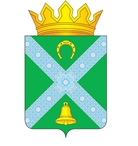 Российская ФедерацияНовгородская область Крестецкий районАдминистрация Новорахинского сельского поселенияП О С Т А Н О В Л Е Н И Еот  01.12.2014 № 93д. Новое РахиноО  муниципальной программе «Устойчивое развитиесельских территорий в Новорахинском сельском поселениина 2015-2020 годы» 	В соответствии с постановлением Администрации Новорахинского  сельского поселения от 27.11.2013 № 116 «Об утверждении Порядка принятия решений о разработке муниципальных программ  Новорахинского сельского поселения, их формирования и реализации» ПОСТАНОВЛЯЮ:1.Утвердить  муниципальную программу «Устойчивое развитиесельских территорий в Новорахинском сельском поселении на 2015-2020 годы», утверждённую постановлением (далее –муниципальная программа):	2.Постановление Администрации Новорахинского сельского поселения  от 17.03.2014 № 25 «О муниципальной программе «Устойчивое развитиесельских территорий в Новорахинском сельском поселении на 2014-2020 годы»  считать утратившим силу с 1 января 2015 года.2.Контроль за выполнением постановления оставляю за собой.3.Опубликовать постановление в муниципальной газете «Новорахинские вести» и разместить на официальном сайте  Администрации Новорахинского сельского поселения в информационно –телекоммуникационной сети «Интернет»Глава администрации				Г.Н. ГригорьевПаспортмуниципальной программы Новорахинского сельского поселения«Устойчивое развитие сельских территорий в Новорахинском сельском поселении  на 2015-2020 годы » 5. Цели, задачи и целевые показатели муниципальной программы:7. Объемы и источники финансирования муниципальной программы в целом и по годам реализации (тыс. руб.):I. Характеристика текущего  состояния, приоритеты и цели развития сельских территории Новорахинского сельского поселенияСодержание проблемы и обоснование необходимости ее решения программными методами Успешное решение задач по наращиванию экономического потенциала аграрного сектора области требует осуществления мер по комплексному развитию сельских территорий, повышению уровня и качества жизни сельского населения, преодоления дефицита специалистов и квалифицированных рабочих в сельском хозяйстве и других отраслях экономики села.На селе ситуация  сложившаяся в социальной сфере препятствует формированию социально-экономических условий устойчивого развития агропромышленного комплекса.Сокращение и измельчение сельской поселенческой структуры приводит к обезлюдею и запустению сельских территорий, остается низким уровень комфортности проживания в сельской местности, низкая платежеспособность сельского населения не позволяет использовать систему кредитного ипотечного кредитования.Преобладание в структуре сельского населения пожилых людей, естественная убыль населения, распространение проявлений асоциального поведения ставят под угрозу формирование трудового потенциала, адекватного новым требованиям рыночных экономических преобразований отечественного производственного комплекса, пагубно отражаются на перспективах оздоровления сельской экономики.Новорахинское сельское поселение является одним из самых крупных на территории Крестецкого муниципального района. В состав поселения входят  49 населенных пунктов,  школа, детский сад, 1 сельский культурный комплекс (в д. Новое Рахино), 3 сельских дома культуры( д. Соменка, д. Локотско), 2 ФАПа (д. Соменка, д. Старое Рахино) На  территории поселения осуществляется реализация крупномасштабного инвестиционного проекта в сфере АПК – ООО «Белгранкорм - Великий Новгород». Численность населения, проживающего  на территории поселения составляет 1248 человек, в том числе: дети, дошкольного возраста, не являющиеся воспитанниками детского сада д. Новое Рахино – 78 человек; воспитанники детского сада д. Новое Рахино – 30 человек; учащиеся Новорахинской школы - 90 человек;жители, трудоспособного возраста Новорахинского сельского поселения – 702 человек, в т.ч. молодежь, проживающая в д. Новое Рахино, д. Соменка, д. Старое Рахино, д. Ракушино Новорахинского сельского поселения –  341 человек;жители пожилого возраста – 348 человекНа  территории поселения постоянно проводятся различные спортивные мероприятия: легкоатлетический кросс, соревнования по дартсу, настольному теннису, вело- родео и прочие. Спортивные соревнования ,культурно-массовые  мероприятия. мероприятия для детей и молодёжи  проводятся в сельских домах культуры,  школе, на  спортивно-игровых площадках в населённых пунктах сельского поселения   Новое Рахино. Локотско, Сомёнка. Ракушино, Старое Рахино. Еваничи, Ламерье.Существует ряд факторов, сдерживающих превращение поселения в многофункциональное, комфортное, эстетически привлекательное поселение.  К основным из них следует отнести уровень благоустройства и санитарного состояния территорий поселения. Наличие на территории поселения различных объектов производственной и хозяйственной инфраструктур, высокая плотность застройки территории увеличивают экологически неблагоприятное влияние на сферу жизни через возникновение свалок и захламлений всевозможными производственными, хозяйственными и бытовыми отходами.Актуальность разрабатываемой темы обусловлена тем, что благоустройство, озеленение и уличное освещение является важнейшей сферой деятельности в поселении. Именно в этой сфере создаются те условия для населения, которые направлены на повышение уровня жизни. Тем самым, создаются условия для здоровой комфортной, удобной жизни для населения поселения. При выполнении комплекса мероприятий они способны значительно улучшить экологическое состояние и внешний облик поселения, создать более комфортные микроклиматические, санитарно-гигиенические и эстетические условия на улицах, в жилых квартирах, общественных местах.  Назрела необходимость системного решения проблемы благоустройства и озеленения территории поселения. В условиях повышенных антропогенных нагрузок, из-за загрязнения воздушной среды выбросами автотранспорта и промышленных предприятий благоустройство и озеленение территорий населенных пунктов поселения приобретает особое значение.В связи с тем, что основной целью муниципальной программы является организация благоустройства территории поселения, Администрация Новорахинского сельского поселения предусматривает в бюджете поселения денежные средства на реализацию поставленных задач.	Предусмотренные в  Программе  мероприятия по обеспечению пожарной безопасности  Новорахинского сельского поселения  имеют характер первичных мер  пожарной   безопасности  и ставят своей целью решение наиболее острых проблем укрепления противопожарной защиты населенных пунктов  сельского   поселения  за счет выделения бюджетных средств, при освоении которых в короткие сроки создадутся необходимые условия для кардинальных изменений в деле укрепления  пожарной   безопасности ,  защиты жизни и здоровья граждан от пожаров. Создание условий   для  организации добровольной пожарной охраны, а также для участия граждан в обеспечении первичных мер пожарной безопасности в иных форма. Проведение разъяснительной работы с населением  о мерах пожарной безопасности и действиях в случае возникновения пожара  и (или) чрезвычайных ситуаций.Однако, из-за дефицита финансовых средств в бюджете поселения, так же предполагается привлечение средства частных лиц, инвесторов, что позволит решить задачи и реализовать мероприятия, поставленные в муниципальной программе.II. Основные показатели и анализ социальных, финансово-экономических и прочих рисков реализации муниципальной  программыОсновные показатели муниципальной программы:     количество выполненных задач в муниципальной  программе.     Выполнению поставленных задач в муниципальной программе могут помешать системные риски, являющиеся следствием воздействия негативных факторов и имеющихся в обществе социальных и экономических проблем. К основным рискам относятся следующие:макроэкономические риски, в том числе рост цен на энергоресурсы и другие материально-технические средства,  что ограничивает возможности значительной части населения, предприятий и организаций осуществлять планируемые проекты; законодательные риски, выражающиеся в возможности изменений законодательной базы ;финансово-экономические риски (недостаток внебюджетных источников, изменение ситуации на международном и внутреннем рынках);природные риски- ликвидация последствий опасных природных процессов;техногенные риски- увеличение объёмов обслуживаемых транспортных потоков усиливает негативное влияние на состояние дорог.    Управление рисками реализации муниципальной программы будет осуществляться на основе:проведения мониторинга реализации мероприятий муниципальной программы, выработки прогнозов, решений и рекомендаций по реализации мероприятий;III. Механизм управления реализацией муниципальной программыОценку соотношения эффективности реализации муниципальной программы с приоритетами, целями и показателями прогноза социально-экономического развития района и контроль за реализацией муниципальной программы осуществляет заместитель Главы администрации сельского поселения. Распределение объемов финансирования, указанных в пункте 7 паспорта настоящей муниципальной  программы, по объектам мероприятий осуществляется Администрацией Новорахинского  сельского поселения.Исполнитель Программы – Администрация Новорахинского  сельского поселения проводит оценку соотношения эффективности реализации муниципальной программы с приоритетами, целями и показателями социально-экономического развития сельского поселения и контроль за реализацией муниципальной программы и осуществляет следующие действия:         - организацию внедрения информационных технологий в целях управления реализацией муниципальной программы;        - координация выполнения мероприятий муниципальной программы;-обеспечение эффективности реализации программы, целевого использования средств;- непосредственный контроль за ходом реализации мероприятий программы;- подготовка при необходимости предложений по уточнению мероприятий муниципальной программы, объемов финансирования, механизма реализации программы, соисполнителей программы, целевых показателей для оценки эффективности реализации программы;- составление отчетов о ходе реализации программы  за полный предыдущий год (предоставляется Главе Новорахинского   сельского поселения до 20 февраля текущего года).Механизм реализации ПрограммыМуниципальная программа реализуется в соответствии с прилагаемыми  подпрограммными мероприятиями к муниципальной программе.Финансирование мероприятий муниципальной программы осуществляется:за счет средств областного и местного бюджетов, предусмотренных программой и установленных на эти цели;за счет средств бюджета муниципального района и бюджета Новорахинского сельского поселения  в соответствии с условиями софинансирования, установленными порядками предоставления субсидий, и соглашениями, заключаемыми между Администрацией Крестецкого муниципального района и Администрацией Новорахинского сельского поселения.IV.Мероприятия муниципальной программыПриложение 1Подпрограмма «Развитие, реализация и поддержка  местных инициатив граждан, проживающих в сельской местности, в реализации общественно значимых проектов» муниципальной программы Новорахинского сельского поселения «Устойчивое развитие сельских территорий в Новорахинском сельском поселении  на 2015-2020 годы »	1.Исполнители муниципальной программы -Администрация Новорахинского сельского поселения;	2.Задачи и целевые показатели подпрограммы муниципальной программы:  3.Сроки реализации программы   2015-2020 годы4.Объёмы и источники финансирования  подпрограммы в целом и по годам реализации (тыс. рублей):Целевые показатели муниципальной программы определяются на основе данных ведомственной отчетности.5. Ожидаемые конечные  результаты реализации подпрограммы:Реализация подпрограммы будет способствовать реализации муниципальной политики в сфере       повышение гражданской активности сельских жителей, активизация участия в решении вопросов местного значения путем поддержки местных инициатив;        привлечение жителей к участию в решении проблем благоустройства и организация взаимодействия между предприятиями, управляющими (обслуживающими) компаниями.Мероприятия подпрограммы «Развитие, реализация и поддержка  местных инициатив граждан, проживающих в сельской местности, в реализации общественно значимых проектов»Приложение 2Подпрограмма «Организация благоустройства территорий населенных пунктов Новорахинского сельского поселения» муниципальной программы Новорахинского сельского поселения «Устойчивое развитие сельских территорий в Новорахинском сельском поселении  на 2015-2020 годы »	1.Исполнители муниципальной программы -Администрация Новорахинского сельского поселения;	2.Задачи и целевые показатели подпрограммы муниципальной программы:  3.Сроки реализации программы 2015-2020 годы4.Объёмы и источники финансирования  подпрограммы в целом и по годам реализации (тыс. рублей):Целевые показатели муниципальной программы определяются на основе данных ведомственной отчетности.5. Ожидаемые конечные  результаты реализации подпрограммы:В результате реализации подпрограммы на территории поселения предполагается достижение целевых показателей в соответствии с прогнозируемым развитием уровня благоустройства на территории поселения:-благоустройства территории поселения, позволит создать условия  для комфортного проживания населения; - ежегодный  ремонт  5 элементов благоустройства,- уборка, обкос, вырубка кустарника территории в  8 крупных населенных пунктах.- соответствие сети уличного освещения требованиям, предъявляемым нормативными документами; - улучшение благоустройства улиц и населенных пунктов поселения, и жизнедеятельности проживающих в них населения; - ежегодно закупить и установить 20 светильников; -произвести ремонт  30 светильников  в год; - создание условий для предупреждения нарушений правопорядка, совершаемых на улицах в темное время суток; - создание предпосылок для повышения безопасности дорожного движения; - снижение негативного воздействия, связанного с использованием ртутьсодержащих источников света, на экологическую обстановку в поселении. -привлечение жителей к участию в решении проблем благоустройства и организация взаимодействия между предприятиями, управляющими (обслуживающими) компаниями, собственниками земельных участков при решении вопросов благоустройства территории поселения;-улучшение  санитарной обстановки содержания 8-ми  мест захоронения на территории поселения, заключить  5 договоров  на уборку территории кладбищ;-обеспечение  своевременного вызова ТБО и КГО,  образуемых жителями сельского поселения  в процессе хозяйственной, бытовой и иных видов деятельности, самостоятельно либо путём заключения  гражданами договоров на вывоз ТБО и КГО с  перевозчиком ТБО.Указанные показатели могут быть скорректированы при изменении внутренних и внешних факторов социально-экономического развития поселения.Мероприятия подпрограммы «Организация благоустройства территорий населенных пунктов Новорахинского сельского поселения»Приложение 3Подпрограмма «Развитие физической культуры и спорта, организация досуга и обеспечение услугами  культуры жителей Новорахинского сельского поселения   » муниципальной программы Новорахинского сельского поселения «Устойчивое развитие сельских территорий в Новорахинском сельском поселении  на 2015-2020 годы »	1.Исполнители муниципальной программы -Администрация Новорахинского сельского поселения;	2.Задачи и целевые показатели подпрограммы муниципальной программы:  3.Сроки реализации программы2015-2020 годы4.Объёмы и источники финансирования  подпрограммы в целом и по годам реализации (тыс. рублей):Целевые показатели муниципальной программы определяются на основе данных ведомственной отчетности.5. Ожидаемые конечные  результаты реализации подпрограммы:Реализация подпрограммы будет способствовать реализации муниципальной политики в сфере      повышение общественной значимости развития территории сельского поселения,  привлекательности для проживания и работы в сельской местности;увеличение количества мероприятий, проводимых  учреждениями культуры. повышение интереса населения к занятиям физической культурой и спортом на территории сельского поселения, увеличение численности населения, занимающегося физической культурой и спортом.Мероприятия подпрограммы «Развитие физической культуры и спорта, организация досуга и обеспечение услугами  культуры жителей Новорахинского сельского поселения  »	Приложение 4Подпрограмма «Обеспечение первичных мер пожарной безопасности в Новорахинском сельском поселении» муниципальной программы Новорахинского сельского поселения «Устойчивое развитие сельских территорий в Новорахинском сельском поселении  на 2015-2020 годы »	1.Исполнители муниципальной программы -Администрация Новорахинского сельского поселения;	2.Задачи и целевые показатели подпрограммы муниципальной программы:  3.Сроки реализации программы 2015-2020 годы4.Объёмы и источники финансирования  подпрограммы в целом и по годам реализации (тыс. рублей):Целевые показатели муниципальной программы определяются на основе данных ведомственной отчетности.5. Ожидаемые конечные  результаты реализации подпрограммы:Реализация подпрограммы будет способствовать реализации муниципальной политики в сфере           укрепление  пожарной   безопасности  на  территории  Новорахинского   сельского   поселения, усиление противопожарной защиты населенных пунктов, уменьшение количества пожаров, гибели людей, травматизма и размера материальных потерь от огня,        привлечение жителей к участию в  добровольной пожарной охране сельского поселения .Мероприятия подпрограммы «Обеспечение первичных мер пожарной безопасности в Новорахинском сельском поселении»Отчет о ходе реализации муниципальной программы ____________________________________________________________(наименование муниципальной программы)за _____________________________________(отчетный период)Таблица 1 - Сведения о финансировании и освоении средств  муниципальной программы(тыс. руб.)--------------------------------<*> - отчет должен быть согласован с комитетом финансов Крестецкого муниципального района.Таблица 2 - Сведения о выполнении мероприятий муниципальной программы_________________________________________________________________________________________________________(наименование муниципальной программы)Таблица   3  -  Сведения  о  достижении  значений  целевых  показателей муниципальной программы __________________________________________________________________________________________(наименование муниципальной программы)    Утверждена  постановлением  Администрации Новорахинского сельского поселения  от  01.12.2014  № 931.Наименование муниципальной программы2.Ответственный исполнитель муниципальной программы:3.Соисполнители     муниципальной   программы«Устойчивое развитие сельских территорий в Новорахинском сельском поселении  на 2015-2020 годы » Администрация Новорахинского сельского поселениянет4.Подпрограммы      муниципальной             программы1.Развитие, реализация и поддержка  местных инициатив граждан, проживающих в сельской местности, в реализации общественно значимых проектов ;2. Организация благоустройства территорий населенных пунктов Новорахинского сельского поселения;3. Развитие физической культуры и спорта, организация досуга и обеспечение услугами  культуры жителей Новорахинского сельского поселения   4. Обеспечение первичных мер пожарной безопасности в Новорахинском сельском поселении№ п/пЦели, задачи муниципальной  программы, наименование и  единица измерения целевого показателяЗначения целевого показателя по годамЗначения целевого показателя по годамЗначения целевого показателя по годамЗначения целевого показателя по годамЗначения целевого показателя по годамЗначения целевого показателя по годамЗначения целевого показателя по годам№ п/пЦели, задачи муниципальной  программы, наименование и  единица измерения целевого показателя201520162017201820192020123456781Цель1. Развитие, реализация и поддержка  местных инициатив граждан, проживающих в сельской местности, в реализации общественно значимых проектовЦель1. Развитие, реализация и поддержка  местных инициатив граждан, проживающих в сельской местности, в реализации общественно значимых проектовЦель1. Развитие, реализация и поддержка  местных инициатив граждан, проживающих в сельской местности, в реализации общественно значимых проектовЦель1. Развитие, реализация и поддержка  местных инициатив граждан, проживающих в сельской местности, в реализации общественно значимых проектовЦель1. Развитие, реализация и поддержка  местных инициатив граждан, проживающих в сельской местности, в реализации общественно значимых проектовЦель1. Развитие, реализация и поддержка  местных инициатив граждан, проживающих в сельской местности, в реализации общественно значимых проектовЦель1. Развитие, реализация и поддержка  местных инициатив граждан, проживающих в сельской местности, в реализации общественно значимых проектовЦель1. Развитие, реализация и поддержка  местных инициатив граждан, проживающих в сельской местности, в реализации общественно значимых проектов1.1.Задача 1. Грантовая поддержка, местных  инициатив граждан, проживающих в сельской местности                                        Задача 1. Грантовая поддержка, местных  инициатив граждан, проживающих в сельской местности                                        Задача 1. Грантовая поддержка, местных  инициатив граждан, проживающих в сельской местности                                        Задача 1. Грантовая поддержка, местных  инициатив граждан, проживающих в сельской местности                                        Задача 1. Грантовая поддержка, местных  инициатив граждан, проживающих в сельской местности                                        Задача 1. Грантовая поддержка, местных  инициатив граждан, проживающих в сельской местности                                        Задача 1. Грантовая поддержка, местных  инициатив граждан, проживающих в сельской местности                                        Задача 1. Грантовая поддержка, местных  инициатив граждан, проживающих в сельской местности                                        1.1.1.Количество реализованных  проектов местных инициатив граждан, проживающих в сельской местности, получивших грантовую поддержку (ед.)1111112Цель 2: Организация благоустройства территорий населенных пунктов Новорахинского сельского поселенияЦель 2: Организация благоустройства территорий населенных пунктов Новорахинского сельского поселенияЦель 2: Организация благоустройства территорий населенных пунктов Новорахинского сельского поселенияЦель 2: Организация благоустройства территорий населенных пунктов Новорахинского сельского поселенияЦель 2: Организация благоустройства территорий населенных пунктов Новорахинского сельского поселенияЦель 2: Организация благоустройства территорий населенных пунктов Новорахинского сельского поселенияЦель 2: Организация благоустройства территорий населенных пунктов Новорахинского сельского поселенияЦель 2: Организация благоустройства территорий населенных пунктов Новорахинского сельского поселения2.1.Задача 1: Уборка и озеленение территории Новорахинского сельского поселенияЗадача 1: Уборка и озеленение территории Новорахинского сельского поселенияЗадача 1: Уборка и озеленение территории Новорахинского сельского поселенияЗадача 1: Уборка и озеленение территории Новорахинского сельского поселенияЗадача 1: Уборка и озеленение территории Новорахинского сельского поселенияЗадача 1: Уборка и озеленение территории Новорахинского сельского поселенияЗадача 1: Уборка и озеленение территории Новорахинского сельского поселенияЗадача 1: Уборка и озеленение территории Новорахинского сельского поселения2.1.1.Количество отремонтированных элементов благоустройства, шт.5555552.1.2.Количество обкошенных населенных пунктов, шт.810151515152.1.3.Количество ликвидированных несанкционированных  свалок , шт.2222222.1.4.Количество рабочих мест предоставленных незанятому населению (по договору с Центром занятости Крестецкого  муниципального района), шт.2211112.2.Задача 2: Освещение улиц Новорахинского сельского поселенияЗадача 2: Освещение улиц Новорахинского сельского поселенияЗадача 2: Освещение улиц Новорахинского сельского поселенияЗадача 2: Освещение улиц Новорахинского сельского поселенияЗадача 2: Освещение улиц Новорахинского сельского поселенияЗадача 2: Освещение улиц Новорахинского сельского поселенияЗадача 2: Освещение улиц Новорахинского сельского поселенияЗадача 2: Освещение улиц Новорахинского сельского поселения2.2.1Количество приобретенных и заманенных ламп, шт.  2020202020202.2.2.Количество отремонтированных светильников, шт.3030303030302.3.Задача 3: Содержание мест захоронения на территории Новорахинского сельского поселенияЗадача 3: Содержание мест захоронения на территории Новорахинского сельского поселенияЗадача 3: Содержание мест захоронения на территории Новорахинского сельского поселенияЗадача 3: Содержание мест захоронения на территории Новорахинского сельского поселенияЗадача 3: Содержание мест захоронения на территории Новорахинского сельского поселенияЗадача 3: Содержание мест захоронения на территории Новорахинского сельского поселенияЗадача 3: Содержание мест захоронения на территории Новорахинского сельского поселенияЗадача 3: Содержание мест захоронения на территории Новорахинского сельского поселения2.3.1.Количество договоров заключенных на уборку территорий мест захоронения, шт.5555552.4.Задача 4:Организация сбора и вывоза бытовых отходов  и мусораЗадача 4:Организация сбора и вывоза бытовых отходов  и мусораЗадача 4:Организация сбора и вывоза бытовых отходов  и мусораЗадача 4:Организация сбора и вывоза бытовых отходов  и мусораЗадача 4:Организация сбора и вывоза бытовых отходов  и мусораЗадача 4:Организация сбора и вывоза бытовых отходов  и мусораЗадача 4:Организация сбора и вывоза бытовых отходов  и мусораЗадача 4:Организация сбора и вывоза бытовых отходов  и мусора2.4.1.Число хозяйств, заключивших договора на сбор и вывоз ТБО, ед.501001502002503002.5.Задача 5. Соблюдение требований исполнения нормативных правовых актов  органов  местного самоуправления сельского поселенияЗадача 5. Соблюдение требований исполнения нормативных правовых актов  органов  местного самоуправления сельского поселенияЗадача 5. Соблюдение требований исполнения нормативных правовых актов  органов  местного самоуправления сельского поселенияЗадача 5. Соблюдение требований исполнения нормативных правовых актов  органов  местного самоуправления сельского поселенияЗадача 5. Соблюдение требований исполнения нормативных правовых актов  органов  местного самоуправления сельского поселенияЗадача 5. Соблюдение требований исполнения нормативных правовых актов  органов  местного самоуправления сельского поселенияЗадача 5. Соблюдение требований исполнения нормативных правовых актов  органов  местного самоуправления сельского поселенияЗадача 5. Соблюдение требований исполнения нормативных правовых актов  органов  местного самоуправления сельского поселения2.5.1.Проведение  мероприятий   по муниципальному контролю за  соблюдением  исполнения нормативных правовых актов органов местного  самоуправления сельского  поселения, % 1001001001001001003Цель 3: Развитие физической культуры и спорта, организация досуга и обеспечение услугами  культуры жителей Новорахинского сельского поселения   Цель 3: Развитие физической культуры и спорта, организация досуга и обеспечение услугами  культуры жителей Новорахинского сельского поселения   Цель 3: Развитие физической культуры и спорта, организация досуга и обеспечение услугами  культуры жителей Новорахинского сельского поселения   Цель 3: Развитие физической культуры и спорта, организация досуга и обеспечение услугами  культуры жителей Новорахинского сельского поселения   Цель 3: Развитие физической культуры и спорта, организация досуга и обеспечение услугами  культуры жителей Новорахинского сельского поселения   Цель 3: Развитие физической культуры и спорта, организация досуга и обеспечение услугами  культуры жителей Новорахинского сельского поселения   Цель 3: Развитие физической культуры и спорта, организация досуга и обеспечение услугами  культуры жителей Новорахинского сельского поселения   Цель 3: Развитие физической культуры и спорта, организация досуга и обеспечение услугами  культуры жителей Новорахинского сельского поселения   3.1.Задача1: Создание условий для развития  физической культурыЗадача1: Создание условий для развития  физической культурыЗадача1: Создание условий для развития  физической культурыЗадача1: Создание условий для развития  физической культурыЗадача1: Создание условий для развития  физической культурыЗадача1: Создание условий для развития  физической культурыЗадача1: Создание условий для развития  физической культурыЗадача1: Создание условий для развития  физической культуры3.1.1.Количество спортивных  мероприятий (дартс, лыжные соревнования, мини-футбол, волейбол, велосипедные соревнования, весёлые старты,  кросс «Наций», настольный теннис  и др. (в соответствии с отдельно утверждённым планом мероприятий) %.1001001001001001003.1.2Обеспечение  игровых спортивных площадок  в населённых пунктах Новое Рахино, Локотско, Ракушино, Сомёнка, Старое Рахино спортивным инвентарём, % 30501001001001003.1.3.Благоустройство  спортивно-игровых площадок и обустройство их  спортивно-игровыми   элементами, %30501001001001003.2.Задача2: Организация и осуществление мероприятий по работе с детьми и молодёжьюЗадача2: Организация и осуществление мероприятий по работе с детьми и молодёжьюЗадача2: Организация и осуществление мероприятий по работе с детьми и молодёжьюЗадача2: Организация и осуществление мероприятий по работе с детьми и молодёжьюЗадача2: Организация и осуществление мероприятий по работе с детьми и молодёжьюЗадача2: Организация и осуществление мероприятий по работе с детьми и молодёжьюЗадача2: Организация и осуществление мероприятий по работе с детьми и молодёжьюЗадача2: Организация и осуществление мероприятий по работе с детьми и молодёжью3.2.1.Количество   мероприятий по работе с детьми и молодёжью (познавательные викторины и конкурсы по темам безопасность дорожного движения, о здоровом образе жизни,   вреде и последствиях наркомании, токсикомании,  употребления   алкоголя и табакокурения, проведение патриотических пробегов ко Дню Победы, Дню скорби  и  пр. (в соответствии с отдельно утверждённым планом мероприятий) %.1001001001001001003.3.Задача 3: Создание условий для организации досуга и обеспечения жителей  поселения услугами организаций   культурыЗадача 3: Создание условий для организации досуга и обеспечения жителей  поселения услугами организаций   культурыЗадача 3: Создание условий для организации досуга и обеспечения жителей  поселения услугами организаций   культурыЗадача 3: Создание условий для организации досуга и обеспечения жителей  поселения услугами организаций   культурыЗадача 3: Создание условий для организации досуга и обеспечения жителей  поселения услугами организаций   культурыЗадача 3: Создание условий для организации досуга и обеспечения жителей  поселения услугами организаций   культурыЗадача 3: Создание условий для организации досуга и обеспечения жителей  поселения услугами организаций   культурыЗадача 3: Создание условий для организации досуга и обеспечения жителей  поселения услугами организаций   культуры3.3.1Количество  культурных мероприятий (день деревни, День пожилого человека, День матери, защиты  семьи и детства и др. (в  соответствии с отдельно утверждённым планом мероприятий) %1001001001001001003.3.2.Благоустройство и обустройство  мест  массового отдыха и гулянья населения, ед4688884.Цель 4: Обеспечение первичных мер пожарной безопасности в Новорахинском сельском поселенииЦель 4: Обеспечение первичных мер пожарной безопасности в Новорахинском сельском поселенииЦель 4: Обеспечение первичных мер пожарной безопасности в Новорахинском сельском поселенииЦель 4: Обеспечение первичных мер пожарной безопасности в Новорахинском сельском поселенииЦель 4: Обеспечение первичных мер пожарной безопасности в Новорахинском сельском поселенииЦель 4: Обеспечение первичных мер пожарной безопасности в Новорахинском сельском поселенииЦель 4: Обеспечение первичных мер пожарной безопасности в Новорахинском сельском поселенииЦель 4: Обеспечение первичных мер пожарной безопасности в Новорахинском сельском поселении4.1.Задача 1: Усиление противопожарной защиты объектов и населенных пунктов  сельского поселенияЗадача 1: Усиление противопожарной защиты объектов и населенных пунктов  сельского поселенияЗадача 1: Усиление противопожарной защиты объектов и населенных пунктов  сельского поселенияЗадача 1: Усиление противопожарной защиты объектов и населенных пунктов  сельского поселенияЗадача 1: Усиление противопожарной защиты объектов и населенных пунктов  сельского поселенияЗадача 1: Усиление противопожарной защиты объектов и населенных пунктов  сельского поселенияЗадача 1: Усиление противопожарной защиты объектов и населенных пунктов  сельского поселенияЗадача 1: Усиление противопожарной защиты объектов и населенных пунктов  сельского поселения4.1.1.Участие граждан в обеспечении первичных мер пожарной безопасности в иных форма. а также в добровольной пожарной охране(да/нет)дададададада4.1.2Количество   населённых пунктов оснащённых источниками наружного  водоснабжения, расположенных в сельских населённых пунктах и на прилегающих у ним  территориях,  %60801001001001004.1.3Количество населённых пунктов, оснащённых первичными средствами пожаротушения, обновление  противопожарного инвентаря , %1001001001001001004.1.4.Количество построенных  ( отремонтированных)  противопожарных водоёмов  в населённых пунктах  сельского поселения , ед.3442224.2.Задача 2: Выполнение комплекса мероприятий по предупреждению пожаров, проведение разъяснительной работы с населением о мерах пожарной безопасности и действиях в случае возникновения пожара и (или) чрезвычайных ситуацийЗадача 2: Выполнение комплекса мероприятий по предупреждению пожаров, проведение разъяснительной работы с населением о мерах пожарной безопасности и действиях в случае возникновения пожара и (или) чрезвычайных ситуацийЗадача 2: Выполнение комплекса мероприятий по предупреждению пожаров, проведение разъяснительной работы с населением о мерах пожарной безопасности и действиях в случае возникновения пожара и (или) чрезвычайных ситуацийЗадача 2: Выполнение комплекса мероприятий по предупреждению пожаров, проведение разъяснительной работы с населением о мерах пожарной безопасности и действиях в случае возникновения пожара и (или) чрезвычайных ситуацийЗадача 2: Выполнение комплекса мероприятий по предупреждению пожаров, проведение разъяснительной работы с населением о мерах пожарной безопасности и действиях в случае возникновения пожара и (или) чрезвычайных ситуацийЗадача 2: Выполнение комплекса мероприятий по предупреждению пожаров, проведение разъяснительной работы с населением о мерах пожарной безопасности и действиях в случае возникновения пожара и (или) чрезвычайных ситуацийЗадача 2: Выполнение комплекса мероприятий по предупреждению пожаров, проведение разъяснительной работы с населением о мерах пожарной безопасности и действиях в случае возникновения пожара и (или) чрезвычайных ситуацийЗадача 2: Выполнение комплекса мероприятий по предупреждению пожаров, проведение разъяснительной работы с населением о мерах пожарной безопасности и действиях в случае возникновения пожара и (или) чрезвычайных ситуаций4.2.1.Информирование населения о мерах пожарной безопасности, распространение  листовок и наглядной агитации,  в том числе посредством организации собраний населения  и подворных обходов, %1001001001001001004.2.2Опубликование  противопожарной информации  в средствах СМИ и размещение в ИТС «Интернет», %100100100001001006.Сроки реализации муниципальной программы:2015-2020 годыГодИсточник финансированияИсточник финансированияИсточник финансированияИсточник финансированияИсточник финансированияИсточник финансированияГодобластной  
   бюджетфедеральный  
    бюджетместные   
 бюджетывнебюджетные
  средствавсеговсего12345662015152,9356,73850894,6894,620160034003403402017003400340340201800340034034020190034003403402020003400340340ВСЕГО152,9356,7208502594,62594,6Целевые показатели муниципальной программы определяются на основе данных ведомственной отчетности.8.Ожидаемые конечные результаты реализации муниципальной программы:          В результате реализации муниципальной программы на территории Новорахинского  сельского поселения предполагается достижение заявленных целей и задач, установленных в соответствии с наиболее вероятным сценарием развития соответствующих сфер деятельности, в том числе:       повышение гражданской активности сельских жителей, активизация участия в решении вопросов местного значения путем поддержки местных инициатив;        привлечение жителей к участию в решении проблем благоустройства и организация взаимодействия между предприятиями, управляющими (обслуживающими) компаниями, собственниками земельных участков при решении вопросов благоустройства территории поселения;       повышение общественной значимости развития территории сельского поселения,  привлекательности для проживания и работы в сельской местности;увеличение количества мероприятий, проводимых  учреждениями культуры. повышение интереса населения к занятиям физической культурой и спортом на территории сельского поселения, увеличение численности населения, занимающегося физической культурой и спортом;        улучшение  санитарной обстановки содержания 8-ми  мест захоронения на территории поселения, заключить  5 договоров  на уборку территории кладбищ;       обеспечение  своевременного вызова ТБО и КГО,  образуемых жителями сельского поселения  в процессе хозяйственной, бытовой и иных видов деятельности, самостоятельно либо путём заключения  гражданами договоров на вывоз ТБО и КГО с  перевозчиком ТБО;     провести ежегодный  ремонт  5  элементов благоустройства;провести уборку территории Новорахинского  сельского поселения: ежегодный обкос растительности , вырубка кустарника, озеленение, обустройство и содержание малых архитектурных форм в   местах массового отдыха  территории в  8 крупных населенных пунктах;       обеспечить освещение улиц Новорахинского  сельского поселения: ежегодно закупать и устанавливать  новые, энергосберегающие светильники; произвести ремонт  использующих  светильников ;        укрепление  пожарной   безопасности  на  территории  Новорахинского   сельского   поселения, усиление противопожарной защиты населенных пунктов, уменьшение количества пожаров, гибели людей, травматизма и размера материальных потерь от огня.Целевые показатели муниципальной программы определяются на основе данных ведомственной отчетности.8.Ожидаемые конечные результаты реализации муниципальной программы:          В результате реализации муниципальной программы на территории Новорахинского  сельского поселения предполагается достижение заявленных целей и задач, установленных в соответствии с наиболее вероятным сценарием развития соответствующих сфер деятельности, в том числе:       повышение гражданской активности сельских жителей, активизация участия в решении вопросов местного значения путем поддержки местных инициатив;        привлечение жителей к участию в решении проблем благоустройства и организация взаимодействия между предприятиями, управляющими (обслуживающими) компаниями, собственниками земельных участков при решении вопросов благоустройства территории поселения;       повышение общественной значимости развития территории сельского поселения,  привлекательности для проживания и работы в сельской местности;увеличение количества мероприятий, проводимых  учреждениями культуры. повышение интереса населения к занятиям физической культурой и спортом на территории сельского поселения, увеличение численности населения, занимающегося физической культурой и спортом;        улучшение  санитарной обстановки содержания 8-ми  мест захоронения на территории поселения, заключить  5 договоров  на уборку территории кладбищ;       обеспечение  своевременного вызова ТБО и КГО,  образуемых жителями сельского поселения  в процессе хозяйственной, бытовой и иных видов деятельности, самостоятельно либо путём заключения  гражданами договоров на вывоз ТБО и КГО с  перевозчиком ТБО;     провести ежегодный  ремонт  5  элементов благоустройства;провести уборку территории Новорахинского  сельского поселения: ежегодный обкос растительности , вырубка кустарника, озеленение, обустройство и содержание малых архитектурных форм в   местах массового отдыха  территории в  8 крупных населенных пунктах;       обеспечить освещение улиц Новорахинского  сельского поселения: ежегодно закупать и устанавливать  новые, энергосберегающие светильники; произвести ремонт  использующих  светильников ;        укрепление  пожарной   безопасности  на  территории  Новорахинского   сельского   поселения, усиление противопожарной защиты населенных пунктов, уменьшение количества пожаров, гибели людей, травматизма и размера материальных потерь от огня.Целевые показатели муниципальной программы определяются на основе данных ведомственной отчетности.8.Ожидаемые конечные результаты реализации муниципальной программы:          В результате реализации муниципальной программы на территории Новорахинского  сельского поселения предполагается достижение заявленных целей и задач, установленных в соответствии с наиболее вероятным сценарием развития соответствующих сфер деятельности, в том числе:       повышение гражданской активности сельских жителей, активизация участия в решении вопросов местного значения путем поддержки местных инициатив;        привлечение жителей к участию в решении проблем благоустройства и организация взаимодействия между предприятиями, управляющими (обслуживающими) компаниями, собственниками земельных участков при решении вопросов благоустройства территории поселения;       повышение общественной значимости развития территории сельского поселения,  привлекательности для проживания и работы в сельской местности;увеличение количества мероприятий, проводимых  учреждениями культуры. повышение интереса населения к занятиям физической культурой и спортом на территории сельского поселения, увеличение численности населения, занимающегося физической культурой и спортом;        улучшение  санитарной обстановки содержания 8-ми  мест захоронения на территории поселения, заключить  5 договоров  на уборку территории кладбищ;       обеспечение  своевременного вызова ТБО и КГО,  образуемых жителями сельского поселения  в процессе хозяйственной, бытовой и иных видов деятельности, самостоятельно либо путём заключения  гражданами договоров на вывоз ТБО и КГО с  перевозчиком ТБО;     провести ежегодный  ремонт  5  элементов благоустройства;провести уборку территории Новорахинского  сельского поселения: ежегодный обкос растительности , вырубка кустарника, озеленение, обустройство и содержание малых архитектурных форм в   местах массового отдыха  территории в  8 крупных населенных пунктах;       обеспечить освещение улиц Новорахинского  сельского поселения: ежегодно закупать и устанавливать  новые, энергосберегающие светильники; произвести ремонт  использующих  светильников ;        укрепление  пожарной   безопасности  на  территории  Новорахинского   сельского   поселения, усиление противопожарной защиты населенных пунктов, уменьшение количества пожаров, гибели людей, травматизма и размера материальных потерь от огня.Целевые показатели муниципальной программы определяются на основе данных ведомственной отчетности.8.Ожидаемые конечные результаты реализации муниципальной программы:          В результате реализации муниципальной программы на территории Новорахинского  сельского поселения предполагается достижение заявленных целей и задач, установленных в соответствии с наиболее вероятным сценарием развития соответствующих сфер деятельности, в том числе:       повышение гражданской активности сельских жителей, активизация участия в решении вопросов местного значения путем поддержки местных инициатив;        привлечение жителей к участию в решении проблем благоустройства и организация взаимодействия между предприятиями, управляющими (обслуживающими) компаниями, собственниками земельных участков при решении вопросов благоустройства территории поселения;       повышение общественной значимости развития территории сельского поселения,  привлекательности для проживания и работы в сельской местности;увеличение количества мероприятий, проводимых  учреждениями культуры. повышение интереса населения к занятиям физической культурой и спортом на территории сельского поселения, увеличение численности населения, занимающегося физической культурой и спортом;        улучшение  санитарной обстановки содержания 8-ми  мест захоронения на территории поселения, заключить  5 договоров  на уборку территории кладбищ;       обеспечение  своевременного вызова ТБО и КГО,  образуемых жителями сельского поселения  в процессе хозяйственной, бытовой и иных видов деятельности, самостоятельно либо путём заключения  гражданами договоров на вывоз ТБО и КГО с  перевозчиком ТБО;     провести ежегодный  ремонт  5  элементов благоустройства;провести уборку территории Новорахинского  сельского поселения: ежегодный обкос растительности , вырубка кустарника, озеленение, обустройство и содержание малых архитектурных форм в   местах массового отдыха  территории в  8 крупных населенных пунктах;       обеспечить освещение улиц Новорахинского  сельского поселения: ежегодно закупать и устанавливать  новые, энергосберегающие светильники; произвести ремонт  использующих  светильников ;        укрепление  пожарной   безопасности  на  территории  Новорахинского   сельского   поселения, усиление противопожарной защиты населенных пунктов, уменьшение количества пожаров, гибели людей, травматизма и размера материальных потерь от огня.Целевые показатели муниципальной программы определяются на основе данных ведомственной отчетности.8.Ожидаемые конечные результаты реализации муниципальной программы:          В результате реализации муниципальной программы на территории Новорахинского  сельского поселения предполагается достижение заявленных целей и задач, установленных в соответствии с наиболее вероятным сценарием развития соответствующих сфер деятельности, в том числе:       повышение гражданской активности сельских жителей, активизация участия в решении вопросов местного значения путем поддержки местных инициатив;        привлечение жителей к участию в решении проблем благоустройства и организация взаимодействия между предприятиями, управляющими (обслуживающими) компаниями, собственниками земельных участков при решении вопросов благоустройства территории поселения;       повышение общественной значимости развития территории сельского поселения,  привлекательности для проживания и работы в сельской местности;увеличение количества мероприятий, проводимых  учреждениями культуры. повышение интереса населения к занятиям физической культурой и спортом на территории сельского поселения, увеличение численности населения, занимающегося физической культурой и спортом;        улучшение  санитарной обстановки содержания 8-ми  мест захоронения на территории поселения, заключить  5 договоров  на уборку территории кладбищ;       обеспечение  своевременного вызова ТБО и КГО,  образуемых жителями сельского поселения  в процессе хозяйственной, бытовой и иных видов деятельности, самостоятельно либо путём заключения  гражданами договоров на вывоз ТБО и КГО с  перевозчиком ТБО;     провести ежегодный  ремонт  5  элементов благоустройства;провести уборку территории Новорахинского  сельского поселения: ежегодный обкос растительности , вырубка кустарника, озеленение, обустройство и содержание малых архитектурных форм в   местах массового отдыха  территории в  8 крупных населенных пунктах;       обеспечить освещение улиц Новорахинского  сельского поселения: ежегодно закупать и устанавливать  новые, энергосберегающие светильники; произвести ремонт  использующих  светильников ;        укрепление  пожарной   безопасности  на  территории  Новорахинского   сельского   поселения, усиление противопожарной защиты населенных пунктов, уменьшение количества пожаров, гибели людей, травматизма и размера материальных потерь от огня.Целевые показатели муниципальной программы определяются на основе данных ведомственной отчетности.8.Ожидаемые конечные результаты реализации муниципальной программы:          В результате реализации муниципальной программы на территории Новорахинского  сельского поселения предполагается достижение заявленных целей и задач, установленных в соответствии с наиболее вероятным сценарием развития соответствующих сфер деятельности, в том числе:       повышение гражданской активности сельских жителей, активизация участия в решении вопросов местного значения путем поддержки местных инициатив;        привлечение жителей к участию в решении проблем благоустройства и организация взаимодействия между предприятиями, управляющими (обслуживающими) компаниями, собственниками земельных участков при решении вопросов благоустройства территории поселения;       повышение общественной значимости развития территории сельского поселения,  привлекательности для проживания и работы в сельской местности;увеличение количества мероприятий, проводимых  учреждениями культуры. повышение интереса населения к занятиям физической культурой и спортом на территории сельского поселения, увеличение численности населения, занимающегося физической культурой и спортом;        улучшение  санитарной обстановки содержания 8-ми  мест захоронения на территории поселения, заключить  5 договоров  на уборку территории кладбищ;       обеспечение  своевременного вызова ТБО и КГО,  образуемых жителями сельского поселения  в процессе хозяйственной, бытовой и иных видов деятельности, самостоятельно либо путём заключения  гражданами договоров на вывоз ТБО и КГО с  перевозчиком ТБО;     провести ежегодный  ремонт  5  элементов благоустройства;провести уборку территории Новорахинского  сельского поселения: ежегодный обкос растительности , вырубка кустарника, озеленение, обустройство и содержание малых архитектурных форм в   местах массового отдыха  территории в  8 крупных населенных пунктах;       обеспечить освещение улиц Новорахинского  сельского поселения: ежегодно закупать и устанавливать  новые, энергосберегающие светильники; произвести ремонт  использующих  светильников ;        укрепление  пожарной   безопасности  на  территории  Новорахинского   сельского   поселения, усиление противопожарной защиты населенных пунктов, уменьшение количества пожаров, гибели людей, травматизма и размера материальных потерь от огня.№  
п/пНаименование   
   мероприятияИсполнительСрок 
реализацииЦелевой    
  показатель   
(номер целевого  показателя из паспорта муниципальной
  программы)Источник
финансиро-ванияОбъем финансирования по годам (тыс. руб.)Объем финансирования по годам (тыс. руб.)Объем финансирования по годам (тыс. руб.)Объем финансирования по годам (тыс. руб.)Объем финансирования по годам (тыс. руб.)Объем финансирования по годам (тыс. руб.)Объем финансирования по годам (тыс. руб.)№  
п/пНаименование   
   мероприятияИсполнительСрок 
реализацииЦелевой    
  показатель   
(номер целевого  показателя из паспорта муниципальной
  программы)Источник
финансиро-вания2015201620172018201920201234567891011121.Реализация мероприятий подпрограммы «Развитие, реализация и поддержка  местных инициатив граждан, проживающих в сельской местности, в реализации общественно значимых проектов»Администрация сельского поселения 2015-20201.1.1.Бюджет поселения 529,6555552.Реализация мероприятий подпрограммы «Организация благоустройства территорий населенных пунктов Новорахинского сельского поселения»Администрация сельского поселения 2015-20202.1.1.-2.5.1.Бюджет поселения3202902902902902903Реализация мероприятий подпрограммы «Развитие физической культуры и спорта, организация досуга и обеспечение услугами  культуры жителей Новорахинского сельского поселения»   Администрация сельского поселения 2015-20203.1.1-3.3.2Бюджет поселения1616161616164Реализация мероприятий подпрограммы «Обеспечение первичных мер пожарной безопасности в Новорахинском сельском поселении»Администрация сельского поселения2015-20204.1.1-4.2.2.Бюджет поселения292929292929№ ппЗадачи подпрограммы, наименование и единицы измерения целевого показателяЗначение целевого показателя по годамЗначение целевого показателя по годамЗначение целевого показателя по годамЗначение целевого показателя по годамЗначение целевого показателя по годамЗначение целевого показателя по годам№ ппЗадачи подпрограммы, наименование и единицы измерения целевого показателя201520162017201820192020123456781.Задача 1. Грантовая поддержка, местных  инициатив граждан, проживающих в сельской местности   Задача 1. Грантовая поддержка, местных  инициатив граждан, проживающих в сельской местности   Задача 1. Грантовая поддержка, местных  инициатив граждан, проживающих в сельской местности   Задача 1. Грантовая поддержка, местных  инициатив граждан, проживающих в сельской местности   Задача 1. Грантовая поддержка, местных  инициатив граждан, проживающих в сельской местности   Задача 1. Грантовая поддержка, местных  инициатив граждан, проживающих в сельской местности   Задача 1. Грантовая поддержка, местных  инициатив граждан, проживающих в сельской местности   1.1.Количество реализованных  проектов местных инициатив граждан, проживающих в сельской местности, получивших грантовую поддержку (ед.)111111годИсточник финансированияИсточник финансированияИсточник финансированияИсточник финансированияИсточник финансированиягодФедеральный бюджетОбластной бюджетМестный бюджетВнебюджетные средстваВсего1234562015356,7152,920-529,62016--5-52017--5-52018--5-52019--5-52020--5-5№  
п/пНаименование    мероприятияИсполнительСрок 
реализацииЦелевой показатель (номер целевого показателя из паспорта подпрограммы)Источник
финансированияОбъем финансирования
по годам (тыс. руб.):Объем финансирования
по годам (тыс. руб.):Объем финансирования
по годам (тыс. руб.):Объем финансирования
по годам (тыс. руб.):Объем финансирования
по годам (тыс. руб.):Объем финансирования
по годам (тыс. руб.):№  
п/пНаименование    мероприятияИсполнительСрок 
реализацииЦелевой показатель (номер целевого показателя из паспорта подпрограммы)Источник
финансирования2015201620172018201920201234567891011121.Задача 1. Грантовая поддержка, местных  инициатив граждан, проживающих в сельской местности                                        Задача 1. Грантовая поддержка, местных  инициатив граждан, проживающих в сельской местности                                        Задача 1. Грантовая поддержка, местных  инициатив граждан, проживающих в сельской местности                                        Задача 1. Грантовая поддержка, местных  инициатив граждан, проживающих в сельской местности                                        Задача 1. Грантовая поддержка, местных  инициатив граждан, проживающих в сельской местности                                        Задача 1. Грантовая поддержка, местных  инициатив граждан, проживающих в сельской местности                                        Задача 1. Грантовая поддержка, местных  инициатив граждан, проживающих в сельской местности                                        Задача 1. Грантовая поддержка, местных  инициатив граждан, проживающих в сельской местности                                        Задача 1. Грантовая поддержка, местных  инициатив граждан, проживающих в сельской местности                                        Задача 1. Грантовая поддержка, местных  инициатив граждан, проживающих в сельской местности                                        Задача 1. Грантовая поддержка, местных  инициатив граждан, проживающих в сельской местности                                        1.1.Количество реализованных  проектов местных инициатив граждан, проживающих в сельской местности, получивших грантовую поддержку (ед.)Администрация поселения2015-2020 годы1.1.1бюджет поселения529.655555№ ппЗадачи подпрограммы, наименование и единицы измерения целевого показателяЗначение целевого показателя по годамЗначение целевого показателя по годамЗначение целевого показателя по годамЗначение целевого показателя по годамЗначение целевого показателя по годамЗначение целевого показателя по годам№ ппЗадачи подпрограммы, наименование и единицы измерения целевого показателя201520162017201820192020123456781.Задача 1: Уборка и озеленение территории Новорахинского сельского поселенияЗадача 1: Уборка и озеленение территории Новорахинского сельского поселенияЗадача 1: Уборка и озеленение территории Новорахинского сельского поселенияЗадача 1: Уборка и озеленение территории Новорахинского сельского поселенияЗадача 1: Уборка и озеленение территории Новорахинского сельского поселенияЗадача 1: Уборка и озеленение территории Новорахинского сельского поселенияЗадача 1: Уборка и озеленение территории Новорахинского сельского поселения1.1.Количество отремонтированных элементов благоустройства, шт.5555551.2.Количество обкошенных населенных пунктов, шт.810151515151.3Количество ликвидированных несанкционированных  свалок , шт.2222221.4Количество рабочих мест предоставленных незанятому населению (по договору с Центром занятости Крестецкого  муниципального района), шт.2221112.Задача 2: Освещение улиц Новорахинского сельского поселенияЗадача 2: Освещение улиц Новорахинского сельского поселенияЗадача 2: Освещение улиц Новорахинского сельского поселенияЗадача 2: Освещение улиц Новорахинского сельского поселенияЗадача 2: Освещение улиц Новорахинского сельского поселенияЗадача 2: Освещение улиц Новорахинского сельского поселенияЗадача 2: Освещение улиц Новорахинского сельского поселения2.1.Количество приобретенных и заманенных ламп, шт.  2020202020202.2.Количество отремонтированных светильников, шт.3030303030303.Задача 3: Содержание мест захоронения на территории Новорахинского сельского поселенияЗадача 3: Содержание мест захоронения на территории Новорахинского сельского поселенияЗадача 3: Содержание мест захоронения на территории Новорахинского сельского поселенияЗадача 3: Содержание мест захоронения на территории Новорахинского сельского поселенияЗадача 3: Содержание мест захоронения на территории Новорахинского сельского поселенияЗадача 3: Содержание мест захоронения на территории Новорахинского сельского поселенияЗадача 3: Содержание мест захоронения на территории Новорахинского сельского поселения3.1.Количество договоров заключенных на уборку территорий мест захоронения, шт.5555554.Задача 4:Организация сбора и вывоза бытовых отходов  и мусораЗадача 4:Организация сбора и вывоза бытовых отходов  и мусораЗадача 4:Организация сбора и вывоза бытовых отходов  и мусораЗадача 4:Организация сбора и вывоза бытовых отходов  и мусораЗадача 4:Организация сбора и вывоза бытовых отходов  и мусораЗадача 4:Организация сбора и вывоза бытовых отходов  и мусораЗадача 4:Организация сбора и вывоза бытовых отходов  и мусора4.1.Число хозяйств, заключивших договора на сбор и вывоз ТБО, ед.501001502002503005Задача 5. Соблюдение требований исполнения нормативных правовых актов  органов  местного самоуправления сельского поселенияЗадача 5. Соблюдение требований исполнения нормативных правовых актов  органов  местного самоуправления сельского поселенияЗадача 5. Соблюдение требований исполнения нормативных правовых актов  органов  местного самоуправления сельского поселенияЗадача 5. Соблюдение требований исполнения нормативных правовых актов  органов  местного самоуправления сельского поселенияЗадача 5. Соблюдение требований исполнения нормативных правовых актов  органов  местного самоуправления сельского поселенияЗадача 5. Соблюдение требований исполнения нормативных правовых актов  органов  местного самоуправления сельского поселенияЗадача 5. Соблюдение требований исполнения нормативных правовых актов  органов  местного самоуправления сельского поселения5.1.Проведение  мероприятий   по муниципальному контролю за  соблюдением  исполнения нормативных правовых актов органов местного  самоуправления сельского  поселения, %100100100100100100годИсточник финансированияИсточник финансированияИсточник финансированияИсточник финансированияИсточник финансированиягодФедеральный бюджетОбластной бюджетМестный бюджетВнебюджетные средстваВсего123456201532032020162902902017290290201829029020192902902020290290№  
п/пНаименование    мероприятияИсполнительСрок 
реализацииЦелевой показатель (номер целевого показателя из паспорта подпрограммы)Источник
финансированияОбъем финансирования
по годам (тыс. руб.):Объем финансирования
по годам (тыс. руб.):Объем финансирования
по годам (тыс. руб.):Объем финансирования
по годам (тыс. руб.):Объем финансирования
по годам (тыс. руб.):Объем финансирования
по годам (тыс. руб.):№  
п/пНаименование    мероприятияИсполнительСрок 
реализацииЦелевой показатель (номер целевого показателя из паспорта подпрограммы)Источник
финансирования2015201620172018201920201234567891011121.Задача 1: Уборка и озеленение территории Новорахинского сельского поселенияЗадача 1: Уборка и озеленение территории Новорахинского сельского поселенияЗадача 1: Уборка и озеленение территории Новорахинского сельского поселенияЗадача 1: Уборка и озеленение территории Новорахинского сельского поселенияЗадача 1: Уборка и озеленение территории Новорахинского сельского поселенияЗадача 1: Уборка и озеленение территории Новорахинского сельского поселенияЗадача 1: Уборка и озеленение территории Новорахинского сельского поселенияЗадача 1: Уборка и озеленение территории Новорахинского сельского поселенияЗадача 1: Уборка и озеленение территории Новорахинского сельского поселенияЗадача 1: Уборка и озеленение территории Новорахинского сельского поселенияЗадача 1: Уборка и озеленение территории Новорахинского сельского поселения1.1.Количество отремонтированных элементов благоустройства, шт.Администрация поселения2015-2020 годы2.1.1бюджет поселения1001001001001001001.2Количество обкошенных населенных пунктов, шт.2.1.25050505050501.3Количество ликвидированных несанкционированных  свалок , шт.2.1.35020202020201.4.Количество рабочих мест предоставленных незанятому населению (по договору с Центром занятости Крестецкого  муниципального района), шт.2.1.41010101010102Задача 2: Освещение улиц Новорахинского сельского поселенияЗадача 2: Освещение улиц Новорахинского сельского поселенияЗадача 2: Освещение улиц Новорахинского сельского поселенияЗадача 2: Освещение улиц Новорахинского сельского поселенияЗадача 2: Освещение улиц Новорахинского сельского поселенияЗадача 2: Освещение улиц Новорахинского сельского поселенияЗадача 2: Освещение улиц Новорахинского сельского поселенияЗадача 2: Освещение улиц Новорахинского сельского поселенияЗадача 2: Освещение улиц Новорахинского сельского поселенияЗадача 2: Освещение улиц Новорахинского сельского поселенияЗадача 2: Освещение улиц Новорахинского сельского поселения2.1.Количество приобретенных и заманенных ламп, шт.  2.2.13030303030302.2.Количество отремонтированных светильников, шт.2.2.2.6060606060603.Задача 3: Содержание мест захоронения на территории Новорахинского сельского поселенияЗадача 3: Содержание мест захоронения на территории Новорахинского сельского поселенияЗадача 3: Содержание мест захоронения на территории Новорахинского сельского поселенияЗадача 3: Содержание мест захоронения на территории Новорахинского сельского поселенияЗадача 3: Содержание мест захоронения на территории Новорахинского сельского поселенияЗадача 3: Содержание мест захоронения на территории Новорахинского сельского поселенияЗадача 3: Содержание мест захоронения на территории Новорахинского сельского поселенияЗадача 3: Содержание мест захоронения на территории Новорахинского сельского поселенияЗадача 3: Содержание мест захоронения на территории Новорахинского сельского поселенияЗадача 3: Содержание мест захоронения на территории Новорахинского сельского поселенияЗадача 3: Содержание мест захоронения на территории Новорахинского сельского поселения3.1.Количество договоров заключенных на уборку территорий мест захоронения, шт.2.3.1.2020202020204Задача 4:Организация сбора и вывоза бытовых отходов  и мусораЗадача 4:Организация сбора и вывоза бытовых отходов  и мусораЗадача 4:Организация сбора и вывоза бытовых отходов  и мусораЗадача 4:Организация сбора и вывоза бытовых отходов  и мусораЗадача 4:Организация сбора и вывоза бытовых отходов  и мусораЗадача 4:Организация сбора и вывоза бытовых отходов  и мусораЗадача 4:Организация сбора и вывоза бытовых отходов  и мусораЗадача 4:Организация сбора и вывоза бытовых отходов  и мусораЗадача 4:Организация сбора и вывоза бытовых отходов  и мусораЗадача 4:Организация сбора и вывоза бытовых отходов  и мусораЗадача 4:Организация сбора и вывоза бытовых отходов  и мусора4.1.Число хозяйств, заключивших договора на сбор и вывоз ТБО, ед.2.4.1.------5Задача 5. Соблюдение требований исполнения нормативных правовых актов  органов  местного самоуправления сельского поселенияЗадача 5. Соблюдение требований исполнения нормативных правовых актов  органов  местного самоуправления сельского поселенияЗадача 5. Соблюдение требований исполнения нормативных правовых актов  органов  местного самоуправления сельского поселенияЗадача 5. Соблюдение требований исполнения нормативных правовых актов  органов  местного самоуправления сельского поселенияЗадача 5. Соблюдение требований исполнения нормативных правовых актов  органов  местного самоуправления сельского поселенияЗадача 5. Соблюдение требований исполнения нормативных правовых актов  органов  местного самоуправления сельского поселенияЗадача 5. Соблюдение требований исполнения нормативных правовых актов  органов  местного самоуправления сельского поселенияЗадача 5. Соблюдение требований исполнения нормативных правовых актов  органов  местного самоуправления сельского поселенияЗадача 5. Соблюдение требований исполнения нормативных правовых актов  органов  местного самоуправления сельского поселенияЗадача 5. Соблюдение требований исполнения нормативных правовых актов  органов  местного самоуправления сельского поселенияЗадача 5. Соблюдение требований исполнения нормативных правовых актов  органов  местного самоуправления сельского поселения5.1.Проведение  мероприятий   по муниципальному контролю за  соблюдением  исполнения нормативных правовых актов органов местного  самоуправления сельского  поселения, %2.5.1.------№ ппЗадачи подпрограммы, наименование и единицы измерения целевого показателяЗначение целевого показателя по годамЗначение целевого показателя по годамЗначение целевого показателя по годамЗначение целевого показателя по годамЗначение целевого показателя по годамЗначение целевого показателя по годам№ ппЗадачи подпрограммы, наименование и единицы измерения целевого показателя201520162017201820192020123456781.Задача1: Создание условий для развития  физической культурыЗадача1: Создание условий для развития  физической культурыЗадача1: Создание условий для развития  физической культурыЗадача1: Создание условий для развития  физической культурыЗадача1: Создание условий для развития  физической культурыЗадача1: Создание условий для развития  физической культурыЗадача1: Создание условий для развития  физической культуры1.1.Количество спортивных  мероприятий (дартс, лыжные соревнования, мини-футбол, волейбол, велосипедные соревнования, весёлые старты,  кросс «Наций», настольный теннис  и др. (в соответствии с отдельно утверждённым планом мероприятий) %.1001001001001001001.2.Обеспечение  игровых спортивных площадок  в населённых пунктах Новое Рахино, Локотско, Ракушино, Сомёнка, Старое Рахино спортивным инвентарём, % 30501001001001001.3Благоустройство  спортивно-игровых площадок и обустройство их  спортивно-игровыми   элементами, %30501001001001002Задача2: Организация и осуществление мероприятий по работе с детьми и молодёжьюЗадача2: Организация и осуществление мероприятий по работе с детьми и молодёжьюЗадача2: Организация и осуществление мероприятий по работе с детьми и молодёжьюЗадача2: Организация и осуществление мероприятий по работе с детьми и молодёжьюЗадача2: Организация и осуществление мероприятий по работе с детьми и молодёжьюЗадача2: Организация и осуществление мероприятий по работе с детьми и молодёжьюЗадача2: Организация и осуществление мероприятий по работе с детьми и молодёжью2.1Количество   мероприятий по работе с детьми и молодёжью (познавательные викторины и конкурсы по темам безопасность дорожного движения, о здоровом образе жизни,   вреде и последствиях наркомании, токсикомании,  употребления   алкоголя и табакокурения, проведение патриотических пробегов ко Дню Победы, Дню скорби  и  пр. (в соответствии с отдельно утверждённым планом мероприятий) %.1001001001001001003Задача 3: Создание условий для организации досуга и обеспечения жителей  поселения услугами организаций   культурыЗадача 3: Создание условий для организации досуга и обеспечения жителей  поселения услугами организаций   культурыЗадача 3: Создание условий для организации досуга и обеспечения жителей  поселения услугами организаций   культурыЗадача 3: Создание условий для организации досуга и обеспечения жителей  поселения услугами организаций   культурыЗадача 3: Создание условий для организации досуга и обеспечения жителей  поселения услугами организаций   культурыЗадача 3: Создание условий для организации досуга и обеспечения жителей  поселения услугами организаций   культурыЗадача 3: Создание условий для организации досуга и обеспечения жителей  поселения услугами организаций   культуры3.1Количество  культурных мероприятий (день деревни, День пожилого человека, День матери, защиты  семьи и детства и др. (в  соответствии с отдельно утверждённым планом мероприятий) %1001001001001001003.2.Благоустройство и обустройство  мест  массового отдыха и гулянья населения, ед468888годИсточник финансированияИсточник финансированияИсточник финансированияИсточник финансированияИсточник финансированиягодФедеральный бюджетОбластной бюджетМестный бюджетВнебюджетные средстваВсего1234562015--16-162016--16-162017--16-162018--16-162019--16-162020--16-16№  
п/пНаименование    мероприятияИсполнительСрок 
реализацииЦелевой показатель (номер целевого показателя из паспорта подпрограммы)Источник
финансированияОбъем финансирования
по годам (тыс. руб.):Объем финансирования
по годам (тыс. руб.):Объем финансирования
по годам (тыс. руб.):Объем финансирования
по годам (тыс. руб.):Объем финансирования
по годам (тыс. руб.):Объем финансирования
по годам (тыс. руб.):№  
п/пНаименование    мероприятияИсполнительСрок 
реализацииЦелевой показатель (номер целевого показателя из паспорта подпрограммы)Источник
финансирования2015201620172018201920201234567891011121.Задача1: Создание условий для развития  физической культурыЗадача1: Создание условий для развития  физической культурыЗадача1: Создание условий для развития  физической культурыЗадача1: Создание условий для развития  физической культурыЗадача1: Создание условий для развития  физической культурыЗадача1: Создание условий для развития  физической культурыЗадача1: Создание условий для развития  физической культурыЗадача1: Создание условий для развития  физической культурыЗадача1: Создание условий для развития  физической культурыЗадача1: Создание условий для развития  физической культурыЗадача1: Создание условий для развития  физической культуры1.1.Количество спортивных  мероприятий (дартс, лыжные соревнования, мини-футбол, волейбол, велосипедные соревнования, весёлые старты,  кросс «Наций», настольный теннис  и др. (в соответствии с отдельно утверждённым планом мероприятий) %.Администрация поселения2015-2020 годы3.1.1бюджет поселения5555551.2.Обеспечение  игровых спортивных площадок  в населённых пунктах Новое Рахино, Локотско, Ракушино, Сомёнка, Старое Рахино спортивным инвентарём, %3.1.24444442.Задача2: Организация и осуществление мероприятий по работе с детьми и молодёжьюЗадача2: Организация и осуществление мероприятий по работе с детьми и молодёжьюЗадача2: Организация и осуществление мероприятий по работе с детьми и молодёжьюЗадача2: Организация и осуществление мероприятий по работе с детьми и молодёжьюЗадача2: Организация и осуществление мероприятий по работе с детьми и молодёжьюЗадача2: Организация и осуществление мероприятий по работе с детьми и молодёжьюЗадача2: Организация и осуществление мероприятий по работе с детьми и молодёжьюЗадача2: Организация и осуществление мероприятий по работе с детьми и молодёжьюЗадача2: Организация и осуществление мероприятий по работе с детьми и молодёжьюЗадача2: Организация и осуществление мероприятий по работе с детьми и молодёжьюЗадача2: Организация и осуществление мероприятий по работе с детьми и молодёжью2.1.Благоустройство  спортивно-игровых площадок и обустройство их  спортивно-игровыми   элементами, %3.2.1.2222222.2.Количество   мероприятий по работе с детьми и молодёжью (познавательные викторины и конкурсы по темам безопасность дорожного движения, о здоровом образе жизни,   вреде и последствиях наркомании, токсикомании,  употребления   алкоголя и табакокурения, проведение патриотических пробегов ко Дню Победы, Дню скорби  и  пр. (в соответствии с отдельно утверждённым планом мероприятий) %.3.2.2.------3Задача 3: Создание условий для организации досуга и обеспечения жителей  поселения услугами организаций   культурыЗадача 3: Создание условий для организации досуга и обеспечения жителей  поселения услугами организаций   культурыЗадача 3: Создание условий для организации досуга и обеспечения жителей  поселения услугами организаций   культурыЗадача 3: Создание условий для организации досуга и обеспечения жителей  поселения услугами организаций   культурыЗадача 3: Создание условий для организации досуга и обеспечения жителей  поселения услугами организаций   культурыЗадача 3: Создание условий для организации досуга и обеспечения жителей  поселения услугами организаций   культурыЗадача 3: Создание условий для организации досуга и обеспечения жителей  поселения услугами организаций   культурыЗадача 3: Создание условий для организации досуга и обеспечения жителей  поселения услугами организаций   культурыЗадача 3: Создание условий для организации досуга и обеспечения жителей  поселения услугами организаций   культурыЗадача 3: Создание условий для организации досуга и обеспечения жителей  поселения услугами организаций   культурыЗадача 3: Создание условий для организации досуга и обеспечения жителей  поселения услугами организаций   культуры3.1Количество  культурных мероприятий (день деревни, День пожилого человека, День матери, защиты  семьи и детства и др. (в  соответствии с отдельно утверждённым планом мероприятий) %3.3.1.5555553.2Благоустройство и обустройство  мест  массового отдыха и гулянья населения, ед3.3.2------№ ппЗадачи подпрограммы, наименование и единицы измерения целевого показателяЗадачи подпрограммы, наименование и единицы измерения целевого показателяЗначение целевого показателя по годамЗначение целевого показателя по годамЗначение целевого показателя по годамЗначение целевого показателя по годамЗначение целевого показателя по годамЗначение целевого показателя по годамЗначение целевого показателя по годамЗначение целевого показателя по годамЗначение целевого показателя по годамЗначение целевого показателя по годам№ ппЗадачи подпрограммы, наименование и единицы измерения целевого показателяЗадачи подпрограммы, наименование и единицы измерения целевого показателя201520152016201620172017201820182019202012233445566781.Задача 1: Усиление противопожарной защиты объектов и населенных пунктов  сельского поселенияЗадача 1: Усиление противопожарной защиты объектов и населенных пунктов  сельского поселенияЗадача 1: Усиление противопожарной защиты объектов и населенных пунктов  сельского поселенияЗадача 1: Усиление противопожарной защиты объектов и населенных пунктов  сельского поселенияЗадача 1: Усиление противопожарной защиты объектов и населенных пунктов  сельского поселенияЗадача 1: Усиление противопожарной защиты объектов и населенных пунктов  сельского поселенияЗадача 1: Усиление противопожарной защиты объектов и населенных пунктов  сельского поселенияЗадача 1: Усиление противопожарной защиты объектов и населенных пунктов  сельского поселенияЗадача 1: Усиление противопожарной защиты объектов и населенных пунктов  сельского поселенияЗадача 1: Усиление противопожарной защиты объектов и населенных пунктов  сельского поселенияЗадача 1: Усиление противопожарной защиты объектов и населенных пунктов  сельского поселенияЗадача 1: Усиление противопожарной защиты объектов и населенных пунктов  сельского поселения1.1.Участие граждан в обеспечении первичных мер пожарной безопасности в иных форма. а также в добровольной пожарной охране(да/нет)Участие граждан в обеспечении первичных мер пожарной безопасности в иных форма. а также в добровольной пожарной охране(да/нет)дададададададададада1.2.Количество   населённых пунктов оснащённых источниками наружного  водоснабжения, расположенных в сельских населённых пунктах и на прилегающих у ним  территориях,  %Количество   населённых пунктов оснащённых источниками наружного  водоснабжения, расположенных в сельских населённых пунктах и на прилегающих у ним  территориях,  %606080801001001001001001001.3Количество населённых пунктов, оснащённых первичными средствами пожаротушения, обновление  противопожарного инвентаря , %Количество населённых пунктов, оснащённых первичными средствами пожаротушения, обновление  противопожарного инвентаря , %1001001001001001001001001001001.4Количество построенных ( отремонтированных)  противопожарных водоёмов  в населённых пунктах  сельского поселения , ед.Количество построенных ( отремонтированных)  противопожарных водоёмов  в населённых пунктах  сельского поселения , ед.33444422222Задача 2: Выполнение комплекса мероприятий по предупреждению пожаров, проведение разъяснительной работы с населением о мерах пожарной безопасности и действиях в случае возникновения пожара и (или) чрезвычайных ситуацийЗадача 2: Выполнение комплекса мероприятий по предупреждению пожаров, проведение разъяснительной работы с населением о мерах пожарной безопасности и действиях в случае возникновения пожара и (или) чрезвычайных ситуацийЗадача 2: Выполнение комплекса мероприятий по предупреждению пожаров, проведение разъяснительной работы с населением о мерах пожарной безопасности и действиях в случае возникновения пожара и (или) чрезвычайных ситуацийЗадача 2: Выполнение комплекса мероприятий по предупреждению пожаров, проведение разъяснительной работы с населением о мерах пожарной безопасности и действиях в случае возникновения пожара и (или) чрезвычайных ситуацийЗадача 2: Выполнение комплекса мероприятий по предупреждению пожаров, проведение разъяснительной работы с населением о мерах пожарной безопасности и действиях в случае возникновения пожара и (или) чрезвычайных ситуацийЗадача 2: Выполнение комплекса мероприятий по предупреждению пожаров, проведение разъяснительной работы с населением о мерах пожарной безопасности и действиях в случае возникновения пожара и (или) чрезвычайных ситуацийЗадача 2: Выполнение комплекса мероприятий по предупреждению пожаров, проведение разъяснительной работы с населением о мерах пожарной безопасности и действиях в случае возникновения пожара и (или) чрезвычайных ситуацийЗадача 2: Выполнение комплекса мероприятий по предупреждению пожаров, проведение разъяснительной работы с населением о мерах пожарной безопасности и действиях в случае возникновения пожара и (или) чрезвычайных ситуацийЗадача 2: Выполнение комплекса мероприятий по предупреждению пожаров, проведение разъяснительной работы с населением о мерах пожарной безопасности и действиях в случае возникновения пожара и (или) чрезвычайных ситуацийЗадача 2: Выполнение комплекса мероприятий по предупреждению пожаров, проведение разъяснительной работы с населением о мерах пожарной безопасности и действиях в случае возникновения пожара и (или) чрезвычайных ситуацийЗадача 2: Выполнение комплекса мероприятий по предупреждению пожаров, проведение разъяснительной работы с населением о мерах пожарной безопасности и действиях в случае возникновения пожара и (или) чрезвычайных ситуацийЗадача 2: Выполнение комплекса мероприятий по предупреждению пожаров, проведение разъяснительной работы с населением о мерах пожарной безопасности и действиях в случае возникновения пожара и (или) чрезвычайных ситуаций2.1.Информирование населения о мерах пожарной безопасности, распространение  листовок и наглядной агитации,  в том числе посредством организации собраний населения  и подворных обходов, %1001001001001001001001001001001002.2.Опубликование  противопожарной информации  в средствах СМИ и размещение в ИТС «Интернет», %100100100100100100100100100100100годИсточник финансированияИсточник финансированияИсточник финансированияИсточник финансированияИсточник финансированиягодФедеральный бюджетОбластной бюджетМестный бюджетВнебюджетные средстваВсего1234562015--29-292016--29-292017--29-292018--29-292019--29-292020--29-29№  
п/пНаименование    мероприятияИсполнительСрок 
реализацииЦелевой показатель (номер целевого показателя из паспорта подпрограммы)Источник
финансированияОбъем финансирования
по годам (тыс. руб.):Объем финансирования
по годам (тыс. руб.):Объем финансирования
по годам (тыс. руб.):Объем финансирования
по годам (тыс. руб.):Объем финансирования
по годам (тыс. руб.):Объем финансирования
по годам (тыс. руб.):№  
п/пНаименование    мероприятияИсполнительСрок 
реализацииЦелевой показатель (номер целевого показателя из паспорта подпрограммы)Источник
финансирования2015201620172018201920201234567891011121.Задача 1: Усиление противопожарной защиты объектов и населенных пунктов  сельского поселенияЗадача 1: Усиление противопожарной защиты объектов и населенных пунктов  сельского поселенияЗадача 1: Усиление противопожарной защиты объектов и населенных пунктов  сельского поселенияЗадача 1: Усиление противопожарной защиты объектов и населенных пунктов  сельского поселенияЗадача 1: Усиление противопожарной защиты объектов и населенных пунктов  сельского поселенияЗадача 1: Усиление противопожарной защиты объектов и населенных пунктов  сельского поселенияЗадача 1: Усиление противопожарной защиты объектов и населенных пунктов  сельского поселенияЗадача 1: Усиление противопожарной защиты объектов и населенных пунктов  сельского поселенияЗадача 1: Усиление противопожарной защиты объектов и населенных пунктов  сельского поселенияЗадача 1: Усиление противопожарной защиты объектов и населенных пунктов  сельского поселенияЗадача 1: Усиление противопожарной защиты объектов и населенных пунктов  сельского поселения1.1.Участие граждан в обеспечении первичных мер пожарной безопасности в иных форма. а также в добровольной пожарной охране(да/нет)Администрация поселения2015-2020 годы4.1.1бюджет поселения------1.2.Количество   населённых пунктов оснащённых источниками наружного  водоснабжения, расположенных в сельских населённых пунктах и на прилегающих у ним  территориях,  %4.1.2222---1.3Количество населённых пунктов, оснащённых первичными средствами пожаротушения, обновление  противопожарного инвентаря , %4.1.3.10772929291.4.Количество построенных  ( отремонтированных)  противопожарных водоёмов  в населённых пунктах  сельского поселения , ед.4.1.4172020---2.Задача 2: Выполнение комплекса мероприятий по предупреждению пожаров, проведение разъяснительной работы с населением о мерах пожарной безопасности и действиях в случае возникновения пожара и (или) чрезвычайных ситуацийЗадача 2: Выполнение комплекса мероприятий по предупреждению пожаров, проведение разъяснительной работы с населением о мерах пожарной безопасности и действиях в случае возникновения пожара и (или) чрезвычайных ситуацийЗадача 2: Выполнение комплекса мероприятий по предупреждению пожаров, проведение разъяснительной работы с населением о мерах пожарной безопасности и действиях в случае возникновения пожара и (или) чрезвычайных ситуацийЗадача 2: Выполнение комплекса мероприятий по предупреждению пожаров, проведение разъяснительной работы с населением о мерах пожарной безопасности и действиях в случае возникновения пожара и (или) чрезвычайных ситуацийЗадача 2: Выполнение комплекса мероприятий по предупреждению пожаров, проведение разъяснительной работы с населением о мерах пожарной безопасности и действиях в случае возникновения пожара и (или) чрезвычайных ситуацийЗадача 2: Выполнение комплекса мероприятий по предупреждению пожаров, проведение разъяснительной работы с населением о мерах пожарной безопасности и действиях в случае возникновения пожара и (или) чрезвычайных ситуацийЗадача 2: Выполнение комплекса мероприятий по предупреждению пожаров, проведение разъяснительной работы с населением о мерах пожарной безопасности и действиях в случае возникновения пожара и (или) чрезвычайных ситуацийЗадача 2: Выполнение комплекса мероприятий по предупреждению пожаров, проведение разъяснительной работы с населением о мерах пожарной безопасности и действиях в случае возникновения пожара и (или) чрезвычайных ситуацийЗадача 2: Выполнение комплекса мероприятий по предупреждению пожаров, проведение разъяснительной работы с населением о мерах пожарной безопасности и действиях в случае возникновения пожара и (или) чрезвычайных ситуацийЗадача 2: Выполнение комплекса мероприятий по предупреждению пожаров, проведение разъяснительной работы с населением о мерах пожарной безопасности и действиях в случае возникновения пожара и (или) чрезвычайных ситуацийЗадача 2: Выполнение комплекса мероприятий по предупреждению пожаров, проведение разъяснительной работы с населением о мерах пожарной безопасности и действиях в случае возникновения пожара и (или) чрезвычайных ситуаций2.1.Информирование населения о мерах пожарной безопасности, распространение  листовок и наглядной агитации,  в том числе посредством организации собраний населения  и подворных обходов, %4.2.1.------2.2.Опубликование  противопожарной информации  в средствах СМИ и размещение в ИТС «Интернет», %4.2.2.------Приложение № 1к муниципальной программе «Устойчивое развитие сельских территорий в Новорахинском сельском поселении на 2015-2020 годы»ВсегоВсегоСредства федерального  
         бюджетаСредства федерального  
         бюджетаСредства федерального  
         бюджетаСредства областного  
       бюджетаСредства областного  
       бюджетаСредства областного  
       бюджетаСредства местного   
       бюджетаСредства местного   
       бюджетаСредства местного   
       бюджетаВнебюджетные   
    источникиВнебюджетные   
    источникипрофинансированоосвоеноплан на
  годпрофинансированоосвоеноплан
 на 
годпрофинансированоосвоеноплан
 на 
годпрофинансированоосвоенопрофинансированоосвоено1234567891011121314Всего по    
муниципальной   программе
№ п/пНаименование   
   мероприятияСрок   
реализацииРезультаты реализацииПроблемы, возникшие в ходе
  реализации мероприятия123451.Мероприятие 12.Мероприятие 2 ...        ...         № 
п/пНаименование    
целевого показателя,
 единица измеренияЗначение целевого показателяЗначение целевого показателяЗначение целевого показателяОбоснование   отклонений значений
целевого показателя на конец отчетного             периода (при наличии) № 
п/пНаименование    
целевого показателя,
 единица измерениягод,     
предшествующий
  отчетномуплан на год факт за отчетный
 периодОбоснование   отклонений значений
целевого показателя на конец отчетного             периода (при наличии)1234561. 2. ...        ...         